Муниципальное бюджетное общеобразовательное учреждениеРяженская средняя общеобразовательная школапо художественно-эстетическому направлению  «Школа мастеров»составитель:учитель начальных классовCерикова Светлана Валерьевна2012-2016 уч. г.  ПОЯСНИТЕЛЬНАЯ ЗАПИСКАПрограмма по внеурочной деятельности разработана в соответствии с требованиями Федерального государственного стандарта начального общего образования.В настоящее время возникла необходимость включения во внеурочную работу по технологии всех учащихся. Это обусловлено повышением интереса учащихся к школьному курсу. Внеурочная работа по технологии – органичная часть учебного процесса, она дополняет, развивает и углубляет его.На внеурочной работе несравненно больше, чем на уроке, создаются условия для развития индивидуальных задатков, интересов, склонностей учащихся, да и сама внеурочная работа, призванная учитывать личные запросы школьника, стремится к их удовлетворению, требует дифференцированного и индивидуального подхода в обучении.Цель программы: помочь школьникам проявить себя в декоративно - творческой деятельности.Задачи:- развивать природные задатки и способности, помогающие достижению успеха в том или ином виде творческих работ;-  научить приёмам исполнительского мастерства;-  научить слушать, видеть, понимать и анализировать творческие работы;- научить правильно использовать термины, формулировать определения понятий, используемых в опыте мастеров искусства.Программа «Школа мастеров» рассчитана на учащихся начальной школы, увлекающихся декоративнойо творческой деятельностью. Занятия проходят во внеурочное время один раз в неделю.Задания направлены на освоение языка декоративно творческой деятельности (аппликация, декоративные композиции из скульптурного материала) и бумажной пластики. Кроме этого, предполагается творческая работа с природными и «бросовыми» материалами.Планируемые результаты:Личностные универсальные учебные действия: - внутренняя позиция школьника на уровне положительного отношения к школе, ориентации на содержательные моменты школьной действительности и принятия образца «хорошего ученика»;- широкая мотивационная основа учебной деятельности, включающая социальные, учебно-познавательные и внешние мотивы;- учебно-познавательный интерес к новому учебному материалу и способам решения новой задачи;- способность к самооценке на основе критериев успешности учебной деятельности.Регулятивные универсальные учебные действия:-  принимать и сохранять учебную задачу;-  учитывать выделенные учителем ориентиры действия в новом учебном материале в сотрудничестве с учителем;-  планировать свои действия в соответствии с поставленной задачей и условиями её реализации, в том числе во внутреннем плане;- оценивать правильность выполнения действия на уровне адекватной ретроспективной оценки соответствия результатов требованиям данной задачи и заданной области.Познавательные универсальные учебные действия:- осуществлять поиск необходимой информации для выполнения учебных заданий с использованием учебной литературы, энциклопедий, справочников;-  проводить сравнение и классификацию по заданным критериям;- строить рассуждения в форме связи простых суждений об объекте, его строении, свойствах и связях;-  осуществлять подведение под понятие на основе распознавания объектов, выделения существенных признаков и их синтеза.Коммуникативные универсальные учебные действия:-  адекватно использовать коммуникативные, прежде всего речевые, средства для решения различных коммуникативных задач, строить монологическое высказывание;- допускать возможность существования у людей различных точек зрения, в том числе не совпадающих с его собственной, и ориентироваться на позицию партнера в общении и взаимодействии;-  формулировать собственное мнение и позицию;-  задавать вопросы; Продолжительность занятий строится в начальной школе из расчёта 1 класс – 33 часа, 2-4 классы -  34 часа, 1 занятие в неделю.Учебно-тематический планТематическое планирование     Школа мастеров 1 классТематическое планирование     Школа мастеров 2 классТематическое планирование     Школа мастеров 3 классТематическое планирование     Школа мастеров 4 классСписок литературы:Горской В.А. Примерные программы внеурочной деятельности. М., Просвещение, .Гульянц Э.К., Базик И.Я. Что можно сделать из природного материала. М., Просвещение, .Гусакова М.Л. Аппликация. М., Просвещение, .Еременко Т.И. Иголка – волшебница. М., Просвещение, .Конышева Н.М. Лепка в начальных классах. М., Просвещение, .Кузьмина М. Азбука плетения. М., Легпромбытиздат, . Неботова З.Л. Игрушка – самоделка. СПб., Лениздат, .Перевертень Г.И. Самоделки из разных материалов. М., Просвещение, .Щеблынин И.К., Романина В.И. Аппликационные работы в начальных классах. М., Просвещение, .     №       п/пТемыКоличество часовКоличество часовКоличество часов     №       п/пТемыВсегоТеорияПрактика1Вводное занятие2112Работа с бумагой и картоном6153Работа с различными тканями4134Работа с природными материалами4135Работа с «бросовым» материалом5146Морские пришельцы (работа с ракушками)3127Работа с пластилином4138Работа с бисером 4139Отчётная выставка-ярмарка работ школьников211Итого34727Nп/пТема занятияКол-во часовДатаСодержание деятельностиМетоды оценки достижений учащихся1Техника безопасности на занятиях. Знакомство с обязанностями дежурного в классе.17. 09Знакомство с обязанностями дежурного. Знакомство с правилами поведения на уроке и работы с различными инструментами, 2Техника безопасности при работе и сборе природного материала.114.09Экскурсия на пришкольный участок. Правила сбора материала, технология просушивания и хранения природного материала. Воспитание чувства бережного отношения к окружающему миру.3 –5Секреты работы с бумагой и картоном. Знакомство с работой в различных техниках (аппликация, оригами, объемная игрушка на основе геометрических фигур)321.0928.0905.10Развитие творческих способностей, абстрактного мышления при работе с бумагой. Моделирование и конструирование творческой работы.  Развитие чувства ответственности и аккуратности, приобщение учащихся к работе в коллективе.6 - 7Дары природы. Работа с природным материалом.  «Подарок милой маме»212.1019.10Изготовление панно. Упражнения на развитие восприятия, воображения, моторики мелких мышц кистей рук. 8 - 9«Мир вокруг нас…»226.1009.11Изготовление панно на свободную тему.  Привлечение учащихся самостоятельно выбирать и раскрывать тему в своих работах.10.История игрушек далекого прошлого. Куколки «болвашки», «стригушки», «свистульки»116.11Разгадывание кроссворда.. Беседа о истории возникновения игрушки. Виды игрушек. Работа учащихся в коллективе.11.Куколки «стригушки»123.11Развитие творческих способностей учащихся, привлечение к русским традициям и истории своего народа.  Воспитание чувства уважения к чужому труду. 12-13Глиняные игрушки – свистульки на примере филимоновской игрушки. (лепка)230.1107.12Знакомство с технологией изготовления игрушки. Приобщение детей к поиску материала в различных источниках. Умение пользоваться заданным шаблоном.Выставка глиняных – игрушек.14.Мягкая игрушка. Народные традиции по изготовлению мягкой игрушки.114.12Знакомство с историей возникновения мягкой игрушки. Техника безопасности при работе с иглой и ножницами.  Цветовые решения и виды швов. 15-17Изготовление игрушки «Ванюшка –садовничек» - коллективная работа321.1228.1211.01Развитие творческих способностей учащихся, привлечение к русским традициям и истории своего народа.  Воспитание чувства уважения к чужому труду. 18-21Акция «Тепло твоих рук» - игрушки своими руками в детский дом318.0125.0101.02Развитие творческих способностей учащихся, привлечение к русским традициям и истории своего народа.  Воспитание чувства уважения к чужому труду. 22«Народный костюм» - история его возникновения.108.02Приобщение детей к поиску материала в различных источниках. Умение пользоваться заданным шаблоном. Воспитание чувства патриотизма и гордости за свою историю.23-25Изготовление Павлово-Посадского платка с набивным узором, как части  женского костюма315.0201.0315.03Знакомство с технологией изготовления платка, использование набойки, а также композиционное размещение рисунка узора на платке. Развитие творческих способностей, воображения.26-28Рушник –вышитое полотенце305.0412.0419.04Знакомство с различными приемами вышивания. Виды вышивки, различные узоры и композиции.Выставка  работ.29-32Узор для вышитой рубахи. Украшение одежды419.0426.0412.0517.05Знакомство с различными приемами вышивания. Виды вышивки, различные узоры и композиции.33Подведение итогов работы: выставка-ярмарка124.05Подведение итогов работы, презентация работ на выставке в школе.ИТОГО:33Nп/пТема занятияКол-во часовДатаСодержание деятельностиМетоды оценки достижений учащихся1Техника безопасности на занятиях. Знакомство с обязанностями дежурного в классе.104.09Знакомство с обязанностями дежурного. Знакомство с правилами поведения на уроке и работы с различными инструментами, 2Техника безопасности при работе и сборе природного материала.111.09Экскурсия на пришкольный участок. Правила сбора материала, технология просушивания и хранения природного материала. Воспитание чувства бережного отношения к окружающему миру.3Работа с бумагой. Оригами «Полевые цветы», «Журавль»118.09Развитие творческих способностей, абстрактного мышления при работе с бумагой. Моделирование и конструирование творческой работы.  Выставка  работ.4 –7КТД. Модульное оригами «Цветной лебедь»425.0902.1009.1016.10Развитие творческих способностей, абстрактного мышления при работе с бумагой. Моделирование и конструирование творческой работы.  Развитие чувства ответственности и аккуратности, приобщение учащихся к работе в коллективе.Выставка  работ.8Аппликация из листьев «Мой край, родной»123.10Моделирование и конструирование творческой работы. Развитие чувства ответственности и аккуратности.Выставка  работ.9 Аппликация из цветов   «Букет для  милой мамы»130.10Изготовление панно. Упражнения на развитие восприятия, воображения, моторики мелких мышц кистей рук. Выставка  работ.10-11«Мир вокруг нас…» - работа с природным материалом.213.1120.11Изготовление панно на свободную тему.  Привлечение учащихся самостоятельно выбирать и раскрывать тему в своих работах.Выставка  работ.12-13Аппликация из семян «Павлин»227.1104.12Развитие творческих способностей, абстрактного мышления при работе с семенами.Выставка  работ.14-15Аппликация из семян «Расписные тарелки»211.1218.12Развитие творческих способностей, абстрактного мышления при работе с семенами.Выставка  работ.16Работа с бумагой в технике квиллинг «Чудо-цветы»125.12Знакомство с техникой квиллинг. Приобщение детей к поиску материала в различных источниках. Развитие воображения.Выставка  работ.17Работа с бумагой в технике квиллинг «Забавные  зверюшки»115.01Развитие творческих способностей, абстрактного мышления при работе с бумагой. Моделирование и конструирование творческой работы.Выставка  работ.18-20КТД.Работа с бумагой в технике квиллинг «Резная шкатулка»322.0129.0105.02Развитие чувства ответственности и аккуратности, приобщение учащихся к работе в коллективе.21-22Аппликация из спичек «Веселые улитки», «Чудо-коврик»212.0219.02Знакомство с еще одним материалом для аппликаций. Моделирование и конструирование творческой работы.Выставка  работ.23Аппликация из ниток «Петух»126.02Приобщение детей к поиску материала в различных источниках. Умение пользоваться заданным шаблоном. Композиционное решение работы.Выставка  работ.24Аппликация из ниток «Куколка»105.03Знакомство с технологией работы с нитками. Развитие чувства ответственности и аккуратностиВыставка  работ.25-27Тканый половичок.312.0319.0302.04Знакомство с историей возникновения половиков. Техника безопасности при работе с иглой и ножницами.  Цветовые решения и виды узоров. Выставка  работ.28-30Лоскутное одеяло.309.0416.0423.04Знакомство с историей возникновения лоскутного одеяла. Техника безопасности при работе с иглой и ножницами.  Цветовые решения и виды узоров. Выставка  работ.31-35КТД. Хоровод любимых мягких  игрушек.530.0407.0514.0521.0528.05Развитие творческих способностей учащихся, привлечение к русским традициям и истории своего народа.  Воспитание чувства уважения к чужому труду. Выставка  работ.ИТОГО:34Nп/пТема занятияКол-во часовДатаСодержание деятельностиМетоды оценки достижений учащихся1Техника безопасности на занятиях. Знакомство с обязанностями дежурного в классе.1Знакомство с обязанностями дежурного. Знакомство с правилами поведения на уроке и работы с различными инструментами, 2Техника безопасности при работе и сборе природного материала.1Экскурсия на пришкольный участок. Правила сбора материала, технология просушивания и хранения природного материала. Воспитание чувства бережного отношения к окружающему миру.3Работа с пуговицами. Аппликация «Золотая рыбка»1Развитие творческих способностей, абстрактного мышления при работе с пуговицами. Моделирование и конструирование творческой работы.  Выставка  работ.4 –5КТД. Аппликация из пуговиц  «Наше классное древо»2Моделирование и конструирование творческой работы.  Развитие чувства ответственности и аккуратности, приобщение учащихся к работе в коллективе.Выставка  работ.8-9Аппликация из перьев «Наши домашние любимцы»2Моделирование и конструирование творческой работы. Развитие чувства ответственности и аккуратности.Выставка  работ.9 Аппликация из перьев   «Зимний вечер»1Изготовление панно. Упражнения на развитие восприятия, воображения, моторики мелких мышц кистей рук. Выставка  работ.10-11«Мир вокруг нас…» - работа с природным материалом.2Изготовление панно на свободную тему.  Привлечение учащихся самостоятельно выбирать и раскрывать тему в своих работах.Выставка  работ.12-13Аппликация из ватных комков «Ковер-самолет»2Развитие творческих способностей, абстрактного мышления при работе в разных техниках.Выставка  работ.14-15Аппликация из ткани «Жар-птица»2Развитие творческих способностей, цветовое решение  при работе с тканью.Выставка  работ.16-17КТД. Аппликация из ткани «Веселые клоуны»2Развитие чувства ответственности и аккуратности, приобщение учащихся к работе в коллективе.Выставка  работ.18-19Работа с бумагой в технике шары кусудамы1Моделирование и конструирование творческой работы.Выставка  работ.20-22КТД. Работа с бумагой в технике кусудамы «Цветущее дерево»3Развитие чувства ответственности и аккуратности, приобщение учащихся к работе в коллективе.23-24Рисование пластилином «Забавные узоры»2Знакомство с еще одним материалом для аппликаций. Моделирование и конструирование творческой работы.Выставка  работ.25Рисование пластилином (мозайка) на прозрачных крышках1Приобщение детей к поиску материала в различных источниках. Умение пользоваться заданным шаблоном. Композиционное решение работы.Выставка  работ.26Коллаж из бумаги «Мои мечты»1Знакомство с технологией работы с нитками. Развитие чувства ответственности и аккуратностиВыставка  работ.27-29Прихватки для мамы в форме зверюшек.3Техника безопасности при работе с иглой и ножницами.  Цветовые решения и виды узоров. Выставка  работ.30-32Декорирование бутылки «Ваза своими руками»3Развитие творческих способностей учащихся. Привлечение  учащихся к самостоятельному решению в выборе работы. Выставка  работ.33-34КТД. Самое любимое занятие.4Развитие творческих способностей учащихся. Привлечение  учащихся к самостоятельному решению в выборе работы. Выставка  работ.ИТОГО:34Nп/пТема занятияКол-во часовДатаСодержание деятельностиМетоды оценки достижений учащихся1Техника безопасности на занятиях. Знакомство с обязанностями дежурного в классе.1Знакомство с обязанностями дежурного. Знакомство с правилами поведения на уроке и работы с различными инструментами, 2Техника безопасности при работе и сборе природного материала.1Экскурсия на пришкольный участок. Правила сбора материала, технология просушивания и хранения природного материала. Воспитание чувства бережного отношения к окружающему миру.3Работа с пластилином. «Праздничная ваза»1Развитие творческих способностей, абстрактного мышления при работе с пластилином. Моделирование и конструирование творческой работы.  Выставка  работ.4 –7КТД. Аппликация из пластилина на каркасе  «Барышня -красавица»4Моделирование и конструирование творческой работы.  Развитие чувства ответственности и аккуратности, приобщение учащихся к работе в коллективе.Выставка  работ «Барышни на балу».8-9Аппликация из бумажных блоков «Георгины в саду»2Моделирование и конструирование творческой работы. Развитие чувства ответственности и аккуратности.Выставка  работ.9 Аппликация из рельефной бумаги   «Лесная  красавица»1Изготовление работы. Упражнения на развитие восприятия, воображения, моторики мелких мышц кистей рук. Выставка  работ.10-13КТД «Средневековый замок…» - работа  из бумаги4Моделирование и конструирование творческой работы.  Развитие чувства ответственности и аккуратности,  работа в коллективе.Выставка  работ.12-13Сграф-фито (процарапывание). Работа «Черепаха»2Знакомство с особенностями данной техники работы. Упражнения на развитие моторики мелких мышц кистей рук.14-15Вязание: «Вазы из воздушных цепочек»2Развитие творческих способностей, цветовое решение  при работе с тканью.Выставка  работ.16-19КТД. Вязание: «Салфетки из бабушкиного сундука»4Развитие чувства ответственности и аккуратности, приобщение к русским традициям.Выставка  работ.20-24Куклы-перчатки для  школьного театра5Развитие творческих способностей, цветовое решение  при работе с тканью.Выставка  работ.25-30КТД. Вышивание: «Наш зоопарк»6Работа в технике вышивание крестиком. Самостоятельное решение в выборе картины  для работы. Развитие чувства ответственности и аккуратности, приобщение учащихся к работе в коллективе.Презентация творческой коллективной работы.31-34Бисероплетение: «Подарок другу»4Знакомство с еще одним видом  творческой работы. Моделирование и конструирование творческой работы.Выставка  работ.ИТОГО:34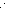 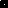 